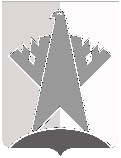 ДУМА СУРГУТСКОГО РАЙОНАХанты-Мансийского автономного округа - ЮгрыРЕШЕНИЕ«18» ноября 2019 года                                                                                                               № 747      г. СургутВ связи с избранием 08 сентября 2019 года депутатов Думы Сургутского района, в соответствии с решениями Думы Сургутского района от 30 мая 2011 года № 29 «О Регламенте Думы Сургутского района», от 28 сентября 2016 года № 5 «Об утверждении Положений о постоянных комиссиях Думы Сургутского района»Дума Сургутского района решила:Внести в решение Думы Сургутского района от 28 сентября 2016 года 
№ 3 «О постоянных комиссиях Думы Сургутского района шестого созыва» следующие изменения:1) пункт 2 решения дополнить подпунктом 6 следующего содержания:«6) Урманшина Елена Николаевна.»;2) пункт 3 решения дополнить подпунктом 6 следующего содержания:«6) Кривоблоцкая Светлана Владимировна.».Председатель Думы Сургутского района 				                                           А.П. СименякО внесении изменений в решение Думы Сургутского района от 28 сентября 2016 года № 3 «О постоянных комиссиях Думы Сургутского района шестого созыва»